QUALITY ASSURANCE RECORD ATTACHMENTSECTION I - To be completed by the entity providing feedback. (Note: Laboratory personnel may complete this form)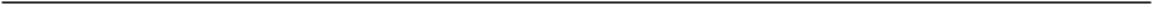 SECTION IIIStatement of Events:Section VDue Date: Basic Fact Finding:Explanation if Further Action Requested:Assigned To:Parameters:SECTION VIDue Date: Findings (If applicable, include any simple corrective actions):Explanation if Further Action Requested:Name:Address:PhoneEmail Address:Your relationship with the case:Additional Record Initiated:Additional Record Initiated:Additional Record Initiated:Additional Record Initiated:Additional Record Initiated:Additional Record Initiated:Additional Record Initiated:Additional Record Initiated:N/ACARRMRRecord Number: